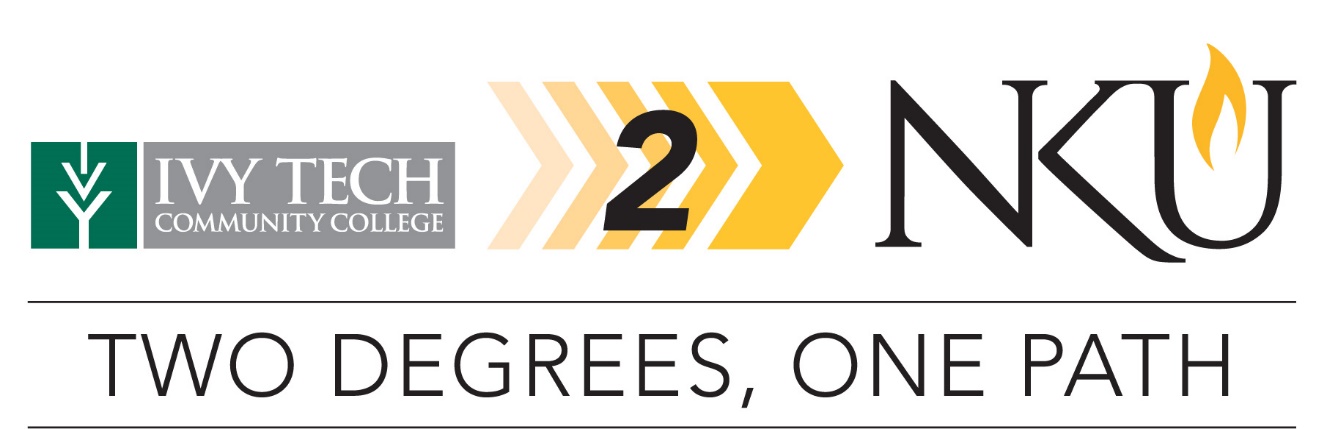 transfer pathway guide2019-2020Associate of Science in Computer Science ToBachelor of Science in Computer ScienceOverviewCompletion of the following curriculum will satisfy the requirements for the Associate of Science in Computer Science degree at Ivy Tech Community College and leads to the Bachelor of Science in Computer Science degree at Northern Kentucky University.Applying to the IvyTech2NKU ProgramStudents can apply to participate in the pathway program by completing the online application on the NKU transfer webpage. Students must be enrolled in at least six credit hours at Ivy Tech, enrolled in an associate degree program, plan to transfer to NKU, and maintain a minimum 2.0 cumulative GPA at Ivy Tech. Degree Requirements for Ivy TechTo earn a degree at Ivy Tech a student must successfully complete the required number of credits for the degree, attain a minimum GPA of 2.0 in the required technical and general education courses, and complete at least 15 degree credits in the curriculum as a regular student of Ivy Tech.Admission Requirements for NKUStudents completing an associate degree with a cumulative GPA of 2.0 or higher will be accepted into NKU. In addition, students must earn a grade of C- or better in each course that counts as part of the Computer Science major.Degree Requirements for NKUTo earn a bachelor’s degree at NKU, students must complete a minimum of 120 credit hours with at least 45 credit hours numbered 300 and above. In addition, at least 25% of the credit hours required for the degree and the last 30 credit hours must be completed at NKU. Students must have an overall GPA of 2.0 and meet all requirements for the major. In some cases, students must complete a focus or minor as indicated on the pathway. Ivy Tech Community College of IndianaStudents must complete the following courses for an Associate of Science in Computer Science.Category 1: Transfer General Education Core (TGEC) CompetenciesTBS XXX means to be selected by Ivy Tech studentTBD XXX means to be determined by NKU based on course selected at Ivy TechCategory 2: Degree Requirements for Associate of Science in Computer Science and NKU RecommendationsSDEV 220 is the preferred choice; however, students can also take SDEV 200, SDEV 210 or SDEV 240.Northern Kentucky UniversityStudents must complete the following for a B.S. in Computer ScienceCategory 3: Major Requirements for the BS in Computer ScienceCategory 5: Additional Requirements at NKUNote:  In order to complete a B.S. degree in Computer Science at NKU, a student must complete a minor.  A mathematics, computer information technology, or information systems minor would be a good choice.  Category 6 tables below show the courses needed for the suggested minors. Students should discuss options for minors with an NKU advisor after transferring to NKU.Category 6: Additional Requirements for Minor in MathematicsCategory 6: Additional Requirements for Minor in Computer Information TechnologyCategory 6: Additional Requirements for Minor in Information SystemsUpdated May 2019 for Fall 2019 StartITCC CourseCourse or CategoryCreditsNKU CourseCompletedENGL 111English Composition3ENG 101COMM 101Fundamentals of Public Speaking3CMST 101MATH 211Calculus I4MAT 129MATH 212Calculus II4MAT 227BIOL 105 orCHE 105 orPHYS 220Biology I Molecular and Cellular Processes or General Chemistry I orMechanics5BIO 150/150LCHE 120/120LPHY 200G/ PLAB 200GBIOL 107 orCHEM 106 orPHYS 221Biology II Diversity of Life orGeneral Chemistry II orHeat, Electricity and Optics5BIO 151/151LCHE 121/121LPHY 200G/ PLAB 200GTBS XXXSocial and Behavioral Ways of Knowing3-4TBD XXXTBS XXXHumanistic and Artistic Ways of Knowing3-4TBD XXXSubtotal General Education Core30-32ITCC CourseCourse or CategoryCreditsNKU CourseCompletedIVYT 115Student Success in Computing and Informatics1UNV 100TCSCI 101 andCSCI 201 andCSCI 202Computer Science I andComputer Science II andData Structures9CSC 260 + CSC 360 + CSC 100TCSCI 210Database Systems3INF 282ITSP 135Hardware/Software Support4CIT 100TCSCI 105Discrete Logic for Computers3CSC 100TSDEV 120Computer Logic3INF 100TSDEV 220Software Development using Python3INF 120SDEV 265Systems/Software Analysis and Projects3CSC 200TCPIN 279Computer Science Capstone1INF 200TTotal Associate Degree Credit Hours60-62NKU CourseCourseCreditsITCC CourseTaken at ITCCINF 100Orientation to College of Informatics1Waived for students with AS degreeINF 120Elementary Programming3SDEV 220xINF 284 orCIT 247 Introduction to Networks and Data Communication or Networking Fundamentals3NETI 105INF 286Introduction to Web Development3SDEV 153CSC 260Object-Oriented Programming I3CSCI 101 + CSCI 201 + CSCI 202 = CSC 260 + CSC 360 + CSC 100TxCSC 350Database Programming3CSC 360Object-Oriented Programming II3CSCI 101 + CSCI 201 + CSCI 202 = CSC 260 + CSC 360 + CSC 100TxCSC 362Computer Systems3CSC 364Data Structures and Algorithms3CSC 402Advanced programming Methods3CSC 439Software Testing and Maintenance3CSC 440Software Engineering3CSC 460Operating Systems3CSC 485Theory of Computation3CSC 491 Comprehensive Examination0CSC XXXSelect one 300/400-level CSC course not included above. (see catalog)3TBS XXXTBS XXXSelect two 400-level CSC courses not included above; only one of CSC 415 or CSC 416 may count; MAT 360 may count for either a 300- or 400-level course.6MAT 128 and MAT 227 and MAT 228ORMAT 129 andMAT 229Calculus A, B and C orCalculus I and II9MATH 211 and MATH 212Student must take MAT 228 (3 cr) STA 250Probability and Statistics3MAT 385Discrete Mathematics3Subtotal Major Credit Hours at NKU49Subtotal Major Credit Hours at ITCC15Total Major Credit Hours64NKU CourseCourseCreditsITCC CourseTaken at ITCCSubtotal Minor Credit Hours Taken at NKU6-21Subtotal Elective (300/400 level) Hours0-6Minimum Baccalaureate Degree Credit Hours121NKU CourseCourseCreditsITCC CourseTaken at ITCCMAT 129Calculus A3MATH 211xMAT 227Calculus B3MATH 212xMAT 228Calculus C3MAT 234Linear Algebra3STA 250Probabilities and Statistics3MAT 385Discrete Math3TBS XXXMAT course at the 300-level or above.(CSC 250 or MAT 119 may be substituted)3Additional Credit Hours for Mathematics Minor (MAT 228, STA 250, and MAT 385 are required for the B.S. degree in Computer Science, so they are not counted as additional credit hours)6NKU CourseCourseCreditsITCC CourseTaken at ITCCCIT 130Information Technology Fundamentals3INSE 101CIT 271 orCIT 371Windows Administration orUnix Systems3INF 110 orINF 120 orCSC 260Elementary Programming3SDEV 220xINF 284Introduction to Computer Networks3NETI 105CIT XXXSelect one 300/400 level CIT course not listed above3Select 6 credit hours of INF, CIT, or CSC courses not included above6Additional Credit Hours for Computer Information Technology Minor (INF 284 and six credits of CSC courses are required for the B.S. degree in Computer Science, so they are not counted as additional credit hours) 9NKU CourseCourseCreditsITCC CourseTaken at ITCCINF 120Elementary Programming3SDEV 220xINF 282Introduction to Databases3CSCI 210xINF 286Introduction to Web Development3BIS 275Introduction to Business Analysis3BIS 300Management Information Systems3BIS 310Systems Analysis and Design3BIS 330IT Project Management3Select one:BIS 305, BIS 357, BIS 380, BIS 382, BIS 384, BIS 402, BIS 420, BIS 430, BIS 435, BIS 440BIS Elective3Additional Credit Hours for Information Systems Minor (INF 286 is required for the B.S. degree in Computer Science, so it is not counted as additional credit hours)15